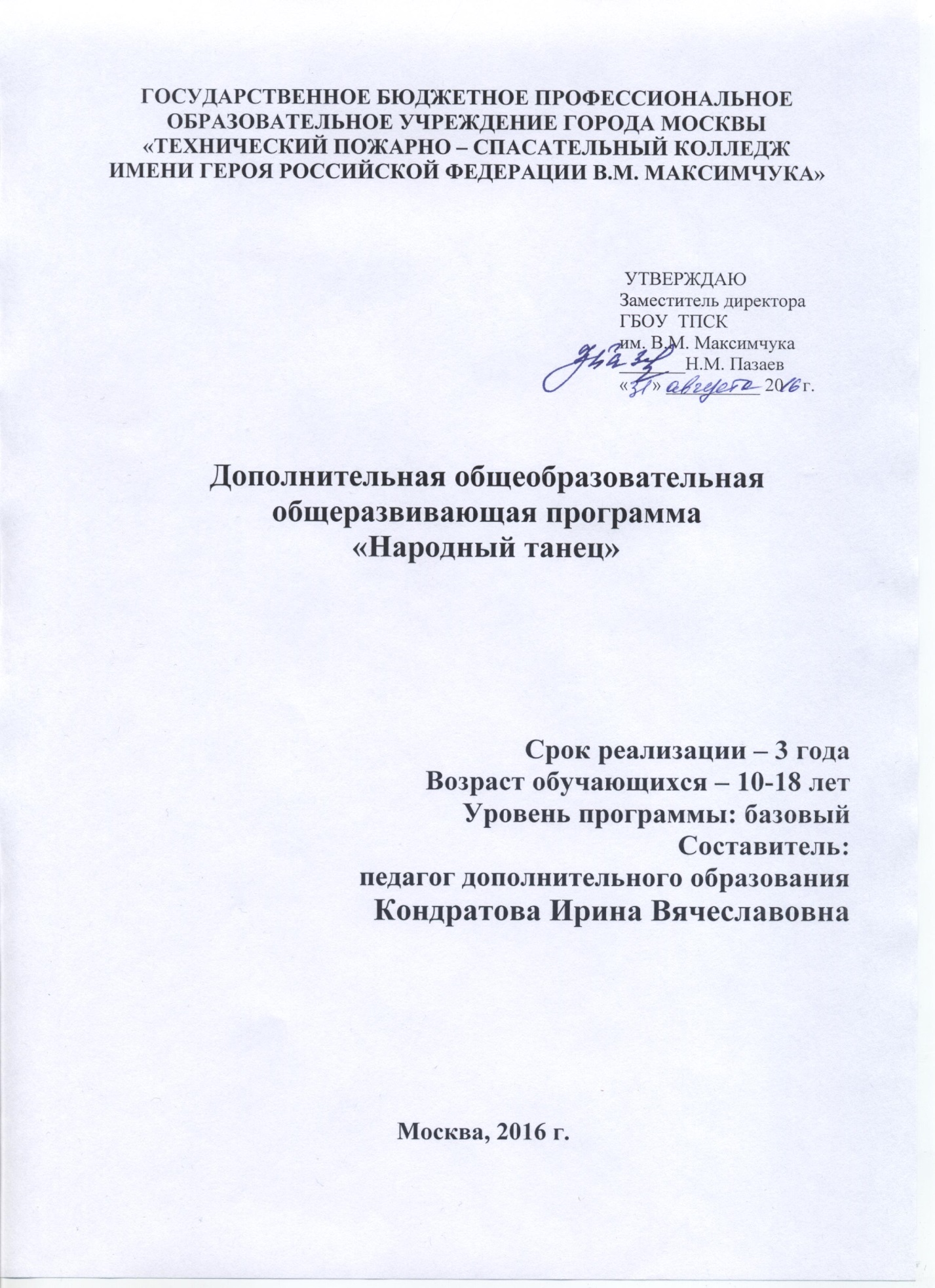 АННОТАЦИЯ дополнительной общеобразовательной общеразвивающей программы «НАРОДНЫЙ ТАНЕЦ»Программа «Народный танец» имеет художественную направленность, профиль – хореографическое искусство, вид деятельности – народный танец.Программа используется во внеурочной деятельности обучающихся.Уровень программы - базовый. Адресат программы - обучающихся в возрасте 10 – 18 лет.С помощью образов танец в художественной специфической форме, всеми средствами народной хореографии выражает и раскрывает духовную жизнь народа, его быт, эстетические вкусы и идеалы. Многие танцы носят характер коллективного действия, и очень часто их композиция помогает раскрытию содержания. В ходе развития общества народный танец приобрел большое самостоятельное значение, став одной из форм эстетического воспитания. Наряду с народным танцем, классический танец является фундаментом обучения для всего комплекса танцевальных дисциплин. Он развивает физические данные учащихся, формирует необходимые технические навыки, является источником высокой исполнительской культуры. Цель программы приобщить обучающихся к различным видам народного танца, видам танцевального искусства.Задачи программы:обучающие:- формирование знаний о классическом и народном танце;- формирование базовых  движений танца;- формирование знаний об истории развития русского народного танца;- выработка навыков правильности и чистоты исполнения.воспитательные:- воспитание эстетического отношения к окружающему миру, формирование духовных ценностей.- воспитание у детей устойчивого интереса к хореографическому искусству;развивающие:развитие творческих способностей детей; развитие музыкальности, музыкального  слуха, чувства ритма;развитие двигательных функций (выворотности ног, подъема ног, гибкости корпуса, шага, прыжка).развитие стремления к участию в конкурсах хореографической направленности.Программа содержит следующие разделы:Вводное занятие Партерная гимнастикаОсновы классического танцаОсновы народно-сценического танцаРусский танецБелорусский танецЛитовский танецЭстрадно-спортивный танец Участие в конкурсах и мероприятияхВ результате обучения обучающиеся должны овладеть умениями и навыками в области хореографического искусства.Форма организации обучения - групповая, группы формируются из обучающихся приблизительно одного возраста и уровня музыкальной подготовки. Количество обучающихся в группе – от 10 до 15 человек.Срок реализации программы - 1 год. На реализацию программы отводится 180 часов в год.Режим занятий - 4,5 часа в неделю (3 раза в неделю по 1,5 часа).Занятия проводятся по 40 минут с 10-минутным перерывом.Результативность обучения определяется на основе оценки уровня исполнительского мастерства, концертные выступления коллектива, участие в различных конкурсах и фестивалях.